NOM :	BARRE-SINOUSSI	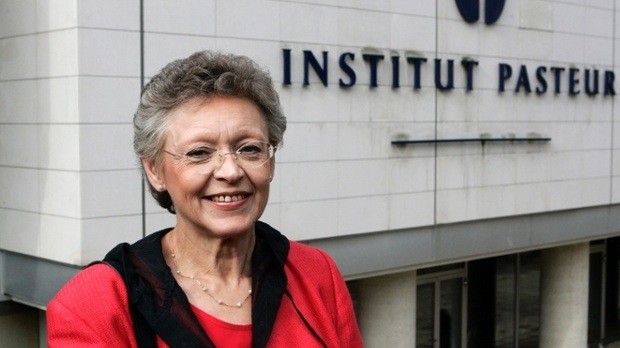 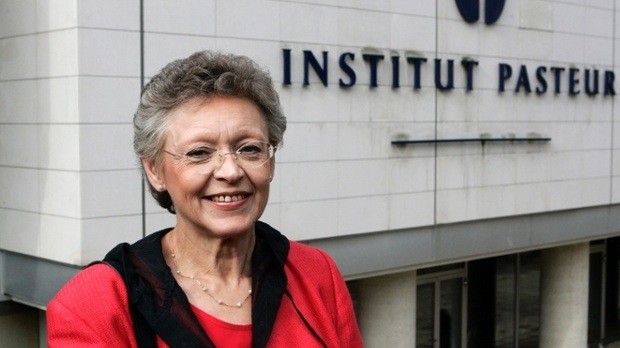 PRÉNOM : FrançoiseDate de naissance : 1947Lieu de naissance : France (Paris)Pays où elle a vécu : France, Etats-UnisPériode historique : Epoque contemporaine : fin XXème -début XXIème sièclesSpécialité : Chercheuse en virologieQu'est-ce qui rend son parcours exceptionnel ? En 1983, l'équipe de la virologue française Françoise Barré-Sinoussi isole le virus de l'immunodéficience humaine (le VIH), responsable du syndrome d’immunodéficience acquise, le Sida.  Elle a obtenu le prix Nobel de physiologie ou médecine en 2008, en compagnie du biologiste et virologue Luc Montagnier.